Publicado en Madrid  el 24/03/2020 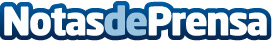 JOYclub ofrece gratis a todos los españoles ser miembros premium Joyclub quiere ayudar a pasar estos días de cuarentena abriendo su opción premium para que los españoles puedan explorar y disfrutar de una de las principales plataformas de sexualidad liberalDatos de contacto:Conchita Onieva664500247Nota de prensa publicada en: https://www.notasdeprensa.es/joyclub-ofrece-gratis-a-todos-los-espanoles_1 Categorias: Nacional Sociedad Entretenimiento http://www.notasdeprensa.es